Mayo Clinic School of Health Sciences
Nurse Practitioner Clinical Request Form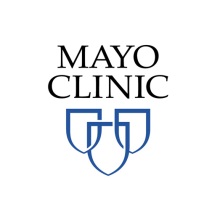 
Affiliated School’s Clinical Faculty must email completed form to MCSHS Education Coordinator Katherine Gil-Redondo at gil.katherine@mayo.eduAll fields below, including GPA must be completed. If there are fields missing, unfortunately, we will not be able to accept the request.Student’s current semester in program allows us to know their current status in their program (e.g., First, second, last semester, etc.), please make sure you complete this area for each student.If we are unable to find a preceptor in the preferred area of interest requested, we will proceed to automatically look for a placement in the 2nd or 3rd areas of interest. If the student can’t be in any other area besides the preferred, please make sure you don’t put anything for 2nd or 3rd, this way we avoid finding a placement in an area the student can’t be. APRN, PA, MD preceptors: Our preference and priority is to place all the students with an APRN, however, there are circumstances where we can’t find an APRN to precept in a certain area, therefore, we will place students with a PA or MD if available. If the student can ONLY be placed with an APRN, make sure you mention this on the NOTES section of the request per student, otherwise we will place with next available. NOTE: Although we try our best to place all students, placements are not guaranteed, please make sure there is a backup clinical site in the event we can’t find placement for the student(s) at Mayo Clinic. Affiliate School Name:      Program Coordinator Name:      Program Coordinator Email:      Program Coordinator Phone:      Student(s) information:TermRequest DeadlineSpring (January-May)Completed rotation request due August 15th Summer (May-August)Completed rotation request due December 5th Fall (August-December)Completed rotation request due March 15th Semester/Rotation Start Date:     			Semester/Rotation End Date:      Name:      Preferred Area of Interest:      Email:      2nd Area of Interest (if any):      Program Track:      3rd Area of Interest (if any):      Student’s Current Semester in Program:      Number of Hours Needed this Semester:      Expected Graduation Date:      Previous Student at Mayo Clinic (Y/N):      Current GPA:      Mayo Clinic Employee (Y/N):      NOTES:      NOTES:      Name:      Preferred Area of Interest:      Email:      2nd Area of Interest (if any):      Program Track:      3rd Area of Interest (if any):      Student’s Current Semester in Program:      Number of Hours Needed this Semester:      Expected Graduation Date:      Previous Student at Mayo Clinic (Y/N):      Current GPA:      Mayo Clinic Employee (Y/N):      NOTES:      NOTES:      Name:      Preferred Area of Interest:      Email:      2nd Area of Interest (if any):      Program Track:      3rd Area of Interest (if any):      Student’s Current Semester in Program:      Number of Hours Needed this Semester:      Expected Graduation Date:      Previous Student at Mayo Clinic (Y/N):      Current GPA:      Mayo Clinic Employee (Y/N):      NOTES:      NOTES:      Name:      Preferred Area of Interest:      Email:      2nd Area of Interest (if any):      Program Track:      3rd Area of Interest (if any):      Student’s Current Semester in Program:      Number of Hours Needed this Semester:      Expected Graduation Date:      Previous Student at Mayo Clinic (Y/N):      Current GPA:      Mayo Clinic Employee (Y/N):      NOTES:      NOTES:      Name:      Preferred Area of Interest:      Email:      2nd Area of Interest (if any):      Program Track:      3rd Area of Interest (if any):      Student’s Current Semester in Program:      Number of Hours Needed this Semester:      Expected Graduation Date:      Previous Student at Mayo Clinic (Y/N):      Current GPA:      Mayo Clinic Employee (Y/N):      NOTES:      NOTES:      Name:      Preferred Area of Interest:      Email:      2nd Area of Interest (if any):      Program Track:      3rd Area of Interest (if any):      Student’s Current Semester in Program:      Number of Hours Needed this Semester:      Expected Graduation Date:      Previous Student at Mayo Clinic (Y/N):      Current GPA:      Mayo Clinic Employee (Y/N):      NOTES:      NOTES:      Name:      Preferred Area of Interest:      Email:      2nd Area of Interest (if any):      Program Track:      3rd Area of Interest (if any):      Student’s Current Semester in Program:      Number of Hours Needed this Semester:      Expected Graduation Date:      Previous Student at Mayo Clinic (Y/N):      Current GPA:      Mayo Clinic Employee (Y/N):      NOTES:      NOTES:      Name:      Preferred Area of Interest:      Email:      2nd Area of Interest (if any):      Program Track:      3rd Area of Interest (if any):      Student’s Current Semester in Program:      Number of Hours Needed this Semester:      Expected Graduation Date:      Previous Student at Mayo Clinic (Y/N):      Current GPA:      Mayo Clinic Employee (Y/N):      NOTES:      NOTES:      Name:      Preferred Area of Interest:      Email:      2nd Area of Interest (if any):      Program Track:      3rd Area of Interest (if any):      Student’s Current Semester in Program:      Number of Hours Needed this Semester:      Expected Graduation Date:      Previous Student at Mayo Clinic (Y/N):      Current GPA:      Mayo Clinic Employee (Y/N):      NOTES:      NOTES:      Name:      Preferred Area of Interest:      Email:      2nd Area of Interest (if any):      Program Track:      3rd Area of Interest (if any):      Student’s Current Semester in Program:      Number of Hours Needed this Semester:      Expected Graduation Date:      Previous Student at Mayo Clinic (Y/N):      Current GPA:      Mayo Clinic Employee (Y/N):      NOTES:      NOTES:      